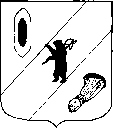 АДМИНИСТРАЦИЯ  ГАВРИЛОВ-ЯМСКОГОМУНИЦИПАЛЬНОГО  РАЙОНАПОСТАНОВЛЕНИЕ17.02.2020 № 163О внесении изменений в постановлениеАдминистрации Гаврилов-Ямского муниципального района  от 14.02.2014 № 198        Руководствуясь статьей  26 Устава Гаврилов - Ямского муниципального района Ярославской области,АДМИНИСТРАЦИЯ  МУНИЦИПАЛЬНОГО  РАЙОНА  ПОСТАНОВЛЯЕТ: Внести изменение в постановление Администрации Гаврилов–Ямского муниципального района от 14.02.2014 № 198  «О создании противоэпизоотической комиссии»:1.1. В пункте 5.2. Положения о противоэпизоотической комиссии Гаврилов – Ямского муниципального района слово «первым» исключить.2. Контроль за исполнением постановления возложить на заместителя Главы Администрации Гаврилов - Ямского муниципального района Шабарову Веру Николаевну.3. Постановление опубликовать в районной массовой газете «Гаврилов – Ямский вестник» и разместить на официальном сайте Администрации Гаврилов – Ямского муниципального района.4. Постановление вступает в силу с момента подписания.Глава Администрации муниципального района                                                                     А.А.Комаров